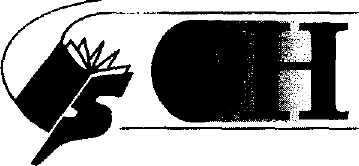 ПРОФСПІЛКА ПРАЦІВНИКІВ ОСВІТИ І НАУКИ УКРАЇНИКОРОПСЬКА РАЙОННА ОРГАНІЗАЦІЯ16200, вул. Вознесенська, 24, смт. Короп Чернігівська обл., email: osvitakorop@ukr.net , Веб-сайт: korop-profos.cn.sch.in.uaЗВЕРНЕННЯПрезидія комітету Коропської РО Профспілки працівників освіти і науки звертається до Вас з проханням забезпечити диференціацію в заробітній платі працівників закладів та установ освіти та не допустити знецінення ініціативи Уряду щодо підвищення соціальних стандартів для працюючих українців.Законом України «Про Державний бюджет 2017»  від 21.12.2016 р. №1801-VІІІ розмір мінімальної заробітної плати встановлено 3200 гр. Посадові оклади бюджетників з 1 січня 2017 року визначені ПКМУ від 28.12.2016 р. № 1037 «Про оплату праці працівників установ, закладів та організацій окремих галузей бюджетної сфери».  Оплата праці освітян здійснюється за тарифною сіткою. Так як 1 тарифний розряд встановлений у розмірі прожиткового мінімуму (1600 грн), то мінімальна заробітна плата охоплює одинадцять тарифних розрядів.  Пункт 2 Постанови №1037 зобов’язує керівників установ, закладів та окремих галузей бюджетної сфери забезпечити диференціацію заробітної плати працівників. «Зрівнялівку» в оплаті за некваліфіковану і фахову працю допустити не можна.Зважаючи на, це ми вважаємо неприпустимо зрівнювати в оплаті праці працівників з низькими тарифними розрядами та кваліфікованих працівників. Наприклад, посада прибиральниці передбачає 2 тарифний розряд: посадовий оклад - 1744 грн. доплата відповідно постанови КМУ № 1037 – 1456 грн., доплата за роботу з деззасобами – 174,4 грн., всього нараховано – 3374,4 грн. Посада бухгалтера централізованої бухгалтерії відділу освіти передбачає 8 тарифний розряд:посадовий оклад – 2624 грн., доплата за складність та напруженість у роботі 787,20 грн (30%).,всього нараховано – 3411,22 грн. Таким чином різниця між оплатою праці працівника 2 тарифного розряду та 8 складає 36,8 грн., що практично прирівнює оплату праці бухгалтера до некваліфікованого працівника. Роз’ясненням Мінсоцполітики деяких питань оплати праці на виконання Закону України від 06.12.2016 № 1774-VIII „Про внесення змін до деяких законодавчих актів України” від 12 Січня 2017, 16:24 передбачено:керівникам установ, закладів та організацій окремих галузей бюджетної сфери з метою недопущення «зрівнялівки» в розмірах заробітної плати доручено забезпечити в межах фонду оплати праці диференціацію заробітної плати працівників, які отримують її на рівні мінімальної, за рахунок встановлення доплат, надбавок, премій залежно від складності, відповідальності та умов виконуваної роботи, кваліфікації працівника, результатів його праці;питання забезпечення підвищення мінімальної заробітної плати, та недопущення «зрівнялівки» в розмірах заробітної плати, скорочення працівників, переведення їх на неповний робочий час покладено на особистий контроль місцевих державних адміністрацій.Зважаючи на вищесказане, з метою недопущення «зрівнялівки», ми пропонуємо ввести до штатних розписів закладів та установ освіти Коропського району та Коропської об’єднаної територіальної громади з 01.01.2017 року, як доплату до посадового окладу (ставки заробітної плати), різницю між мінімальною заробітною платою та посадовим окладом. Відповідно, всі встановлені раніше доплати і надбавки, будуть забезпечувати часткову диференціацію в оплаті за різними посадами. Введення доплати на посадовий оклад до мінімальної заробітної плати також дозволить чітко визначити суму коштів для компенсації місцевим бюджетам з державного витрат, пов’язаних із законодавчим підвищенням оплати праці.З метою диференціації міжтарифних розрядів за ЄТС пропонуємо використовувати надбавку за складність і напруженість в роботі у різному відсотковому відношенні (до 50%) відповідно наказу МОНУ від 26.09.2005 року № 557 «Про впорядкування умов оплати праці та затвердження схем тарифних розрядів працівників навчальних закладів, установ освіти та наукових установ».Вищезазначені пропозиції дозволять виконати постанову Кабінету Міністрів України від 28.12.2016 р. № 1037 «Про оплату праці працівників установ, закладів та організацій окремих галузей бюджетної сфери» та не допустити фінансових порушень. При цьому буде започаткована справедлива оплата праці в освіті району та громади.Відповідь просимо надати у визначений законодавством тижневий термін.Додається приклад штатного розпису (розрахунку відповідно звернення). Голова Коропської РО Профспілки ПО і НУ 					Свердлов М.І.2-11-6620.01.2016 р.№ 2На №від